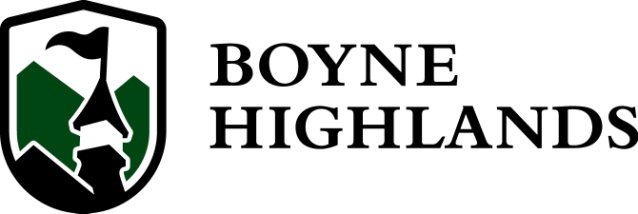 2014 Boyne Highlands Friends and Family RaceBoyne Highlands ResortSaturday, March 22Event Description: The Boyne Highlands Friends and Family Race is a team race comprised of teams made up of a maximum of 4 ski racers per teamEligibility: This team race is open to ski racers of all agesDivisions: there will be 2 divisions, “Friends” and “Families”.  Family Division: at least 3 of the racers must be from the same family (cousins do not count as same family)Friends Division: no requirementsScoring: NASTAR Team Scoring will be used and the best 3 of 4 will count towards the total team scoreEntry Fee:	$60 per teamOn Site Registration: All on site registration to take place in the Slopeside Lounge at Boyne Highlands ResortFriday, March 21:	5:30pm – 11pmSaturday, March 22:	8am – 9:30am*you can hold your spot in the field by sending your entry via e-mail to Joe Breighner, jbreighner@boyne.com Course Inspection:		9:30am – 10:15am, North ChallengerRace Start Time:		10:30am, North Challenger	Awards & Prize Drawings:	4pm, Camelot Room/Zoo Bar___Friends Division			___Family DivisionTeam Name________________________________________	Racer #1 Name_____________________________________	DOB ___/___/___	Bib #______Racer #2 Name_____________________________________	DOB___/___/___	Bib #______Racer #3 Name_____________________________________	DOB___/___/___	Bib #______Racer #4 Name_____________________________________	DOB___/___/___	Bib #______				*Racers under18 years of age must have a parent or guardian present at on site registration to sign event liability waiver*All racers must wear a helmet in order to race 